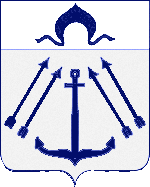 СОВЕТ  ДЕПУТАТОВ ПОСЕЛЕНИЯ  КОКОШКИНО   В ГОРОДЕ МОСКВЕ	________________________________________________________________РЕШЕНИЕ      от  24.10.2013  года  №   11/3   Об утверждении Положения о бюджетномустройстве и бюджетном процессе впоселении Кокошкино в городе Москве	В соответствии с Бюджетным кодексом Российской Федерации, Федеральным законом от 06.10.2003 года № 131-ФЗ «Об общих принципах организации местного самоуправления в Российской Федерации»,Законом города Москвы от 06.11.2002 г. № 56 «Об организации местного самоуправления в городе Москве», Законом города Москвы от 10.09.2008 г. № 39 "О бюджетном устройстве и бюджетном процессе в городе Москве", Уставом поселения Кокошкино, в целях определения правовых основ, содержания и механизма осуществления бюджетного процесса в поселении Кокошкино в городе Москве, Совет депутатов поселения Кокошкино в городе Москве решил:Утвердить Положение о бюджетном устройстве и бюджетном процессе в поселении Кокошкино в городе Москве (приложение). Решение Совета депутатов городского поселения Кокошкино от 15.06.2012 года № 195/2 «Об утверждении Положения о бюджетном устройстве и бюджетном процессе в городском поселении Кокошкино Наро-Фоминского муниципального района Московской области» признать утратившим силу.Опубликовать настоящее решение в информационном бюллетене администрации поселения Кокошкино  и разместить на официальном интернет-сайте администрации поселения Кокошкино.Глава поселения Кокошкино	М.А. АфонинПриложениек решению Совета депутатовпоселения Кокошкино в городе Москвеот 24.10.2013 года  № 11/3ПОЛОЖЕНИЕО БЮДЖЕТНОМ УСТРОЙСТВЕ И БЮДЖЕТНОМ ПРОЦЕССЕВ ПОСЕЛЕНИИ КОКОШКИНО В ГОРОДЕ МОСКВЕНастоящее  Положение в соответствии с Конституцией Российской Федерации, Бюджетным кодексом Российской Федерации,  Федеральным законом от 6 октября 2003 года № 131-ФЗ «Об общих принципах организации местного самоуправления в Российской Федерации», Законом города Москвы от 06.11.2002 г. № 56 «Об организации местного самоуправления в городе Москве»,Законом города Москвы от 10.09.2008 г. № 39 "О бюджетном устройстве и бюджетном процессе в городе Москве",  Уставом поселения Кокошкино устанавливает порядок организации и осуществления бюджетного процесса и полномочия субъектов бюджетных правоотношений в поселении Кокошкино.        Раздел 1. Правовая основа бюджетного процесса в поселении Кокошкино Бюджетные правоотношения в поселении Кокошкино регулируются Бюджетным кодексом Российской Федерации и принятыми в соответствии с ним федеральными законами, законами города Москвы, Уставом поселения Кокошкино, настоящим Положением, иными нормативными правовыми актами поселения Кокошкино.В случае противоречия между настоящим Положением и иными  правовыми актами поселения Кокошкино, регулирующими бюджетные правоотношения, применяется настоящее Положение.   Бюджет поселения Кокошкино (далее – бюджет поселения) разрабатывается и утверждается в форме решения Совета депутатов поселения Кокошкино о бюджете на очередной финансовый год (далее - решение о бюджете).   В целях настоящего Положения применяются понятия и термины в значениях, определённых Бюджетным кодексом Российской Федерации и иными федеральными законами, регулирующими бюджетные правоотношения.        Раздел 2. Основные этапы бюджетного процесса в поселении Кокошкино Бюджетный процесс  включает следующие этапы:1) составление проекта бюджета поселения Кокошкино (далее - проект бюджета поселения);2) рассмотрение проекта бюджета поселения и его утверждение;3) исполнение бюджета поселения;4) составление, рассмотрение и утверждение отчетов об исполнении бюджета поселения;5) осуществление муниципального финансового контроля.Раздел 3. Применение бюджетной классификации Российской Федерации в поселении Кокошкино      3.1. В целях обеспечения сопоставимости показателей бюджета поселения с бюджетами других уровней бюджетной системы Российской Федерации при составлении, исполнении бюджета поселения, формировании отчётности о его исполнении применяется бюджетная классификация Российской Федерации.      Определение принципов назначения, структуры, порядка формирования и применения кодов бюджетной классификации Российской Федерации, а также присвоение кодов составным частям бюджетной классификации Российской Федерации, которые в соответствии с Бюджетным Кодексом являются едиными для бюджетов бюджетной системы Российской Федерации, осуществляются Министерством финансов Российской Федерации.3.2.	 Перечень главных администраторов доходов бюджета поселения, закрепляемые за ними виды (подвиды) доходов утверждаются решением о бюджете. В случаях изменения состава и (или) функций главных администраторов доходов бюджета поселения, а также изменения принципов назначения и присвоения структуры кодов классификации доходов, изменения в перечень главных администраторов доходов бюджета поселения, а также в состав закрепленных за ними кодов классификации доходов  вносятся на основании  нормативного правового акта администрации поселения Кокошкино  без внесения изменений в  решение о бюджете.Администрация поселения Кокошкино утверждает перечень кодов подвидов по видам доходов, главными администраторами которых являются органы местного самоуправления и (или) находящиеся в их ведении казенные учреждения.3.3. Перечень разделов, подразделов, целевых статей (муниципальных программ и непрограммных направлений деятельности), групп (групп и подгрупп) видов расходов бюджета поселения утверждается в составе ведомственной структуры расходов бюджета поселения  решением о бюджете, либо в установленных Бюджетным Кодексом случаях сводной бюджетной росписью бюджета поселения.Перечень и коды целевых статей расходов бюджета поселения устанавливается органом, осуществляющим составление и организацию исполнения бюджета поселения, если иное не установлено Бюджетным Кодексом. Перечень и коды целевых статей расходов бюджета поселения, финансовое обеспечение которых осуществляется за счет межбюджетных субсидий, субвенций и иных межбюджетных трансфертов, имеющих целевое назначение, определяются в порядке, установленном финансовым органом, осуществляющим составление и организацию исполнения бюджета, из которого предоставляются указанные межбюджетные субсидии, субвенции и иные межбюджетные трансферты, имеющие целевое назначение.3.4.Перечень статей и видов источников финансирования дефицита бюджета поселения утверждается решением о бюджете при утверждении источников финансирования дефицита бюджета поселения.Перечень главных администраторов источников финансирования дефицитов бюджета поселения утверждается решением о бюджете.В случаях изменения состава и (или) функций главных администраторов источников финансирования дефицита бюджета поселения, а также изменения принципов назначения и присвоения структуры кодов классификации источников финансирования дефицита бюджета, изменения в перечень главных администраторов источников финансирования дефицита бюджета поселения, а также в состав закрепленных за ними кодов классификации источников финансирования дефицита бюджета вносятся на основании нормативного правового акта администрации поселения Кокошкино без внесения изменений в решение о бюджете.Раздел 4.	Доходы бюджета поселения КокошкиноПеречень источников доходов  бюджета поселения и нормативы отчислений в бюджет поселения от федеральных налогов и сборов, в том числе от налогов, предусмотренных специальными налоговыми режимами, региональных и (или) местных налогов, подлежащих зачислению в бюджет города Москвы, устанавливаются законом города Москвы о бюджете города Москвы на очередной финансовый год (очередной финансовый год и плановый период) и не подлежат изменению в течение очередного финансового года.Раздел 5.	Расходы бюджета поселения Кокошкино5.1. Формирование расходов бюджета поселения  осуществляется в соответствии с расходными обязательствами, обусловленными установленным федеральным законодательством и законодательством города Москвы разграничением полномочий федеральных органов государственной власти, органов государственной власти города Москвы и органов местного самоуправления, исполнение которых согласно федеральному законодательству, законодательству города Москвы, муниципальным правовым  актам поселения Кокошкино должно происходить в очередном финансовом году и плановом периоде за счет средств соответствующих бюджетов.5.2. Расходные обязательства поселения Кокошкино возникают в результате:1) принятия муниципальных правовых актов по вопросам местного значения и иным вопросам, которые в соответствии с федеральными законами вправе решать органы местного самоуправления, а также заключения поселением Кокошкино (от имени поселения Кокошкино) договоров (соглашений) по данным вопросам;2) заключения от имени поселения Кокошкино договоров (соглашений) муниципальными казенными учреждениями;3) принятия в соответствии с законами города Москвы муниципальных правовых актов при осуществлении органами местного самоуправления  переданных им отдельных государственных полномочий города Москвы.5.3. Расходные обязательства поселения Кокошкино, указанные в абзацах 1-2  пункта 5.2. устанавливаются органами местного самоуправления поселения Кокошкино самостоятельно и исполняются за счет собственных доходов, дотаций и субсидий из бюджета города Москвы, и источников внутреннего финансирования дефицита бюджета поселения Кокошкино.5.4. Расходные обязательства поселения Кокошкино, указанные в абзаце 3 пункта 5.2. устанавливаются муниципальными правовыми актами органов местного самоуправления поселения Кокошкино в соответствии с законами города Москвы и исполняются за счет и в пределах субвенций из бюджета города Москвы.5.5. Расходные обязательства поселения Кокошкино отражаются в реестре расходных обязательств.5.5.1. Реестр расходных обязательств поселения Кокошкино ведется в порядке, установленном администрацией поселения Кокошкино.5.5.2. Реестр расходных обязательств поселения Кокошкино представляется в финансовый орган города Москвы в порядке, установленном финансовым органом города Москвы.5.6. Бюджетными обязательствами поселения Кокошкино являются расходные обязательства, обеспеченные бюджетными ассигнованиями, предусмотренными в бюджете поселения на соответствующие цели.Предоставление средств бюджета поселения Кокошкино в соответствии с утвержденными бюджетными ассигнованиями осуществляется в формах и порядке, предусмотренных Бюджетным кодексом Российской Федерации, законодательством города Москвы и нормативными правовыми актами поселения Кокошкино.5.7. Для финансирования непредвиденных расходов в расходной части бюджета поселения Кокошкино создается резервный фонд Администрации в объеме, не превышающем 3 (трех) процентов утвержденного в решении о бюджете на соответствующий период объема расходов бюджета. 5.7.1. Средства резервного фонда  направляются на финансовое обеспечение непредвиденных расходов, в том числе на проведение аварийно-восстановительных работ и иных мероприятий, связанных с ликвидацией последствий стихийных бедствий и других чрезвычайных ситуаций.5.7.2. Порядок использования бюджетных ассигнований резервного фонда Администрации устанавливается Администрацией поселения.5.7.3. Отчет об использовании бюджетных ассигнований резервного фонда Администрации прилагается к годовому отчету об исполнении бюджета поселения.5.8. В составе расходов бюджета поселения предусматриваются средства дорожного фонда. Создание муниципального дорожного фонда, порядок его формирования и использования устанавливается решением Совета депутатов поселения Кокошкино. Объем бюджетных ассигнований дорожного фонда на очередной финансовый год     (очередной финансовый год и плановый период) утверждается решением о бюджете.Раздел 6.  Участники бюджетного процесса6.1.  Участниками бюджетного процесса в поселении Кокошкино являются: - глава поселения Кокошкино (далее - глава поселения); - Совет депутатов поселения Кокошкино (далее - Совет депутатов);- администрация поселения Кокошкино (далее – администрация поселения);- Контрольно-счётная палата Москвы и (или) иные органы муниципального финансового контроля;- главные распорядители (распорядители) бюджетных средств;- главные администраторы (администраторы) доходов бюджета;-главные администраторы (администраторы) источников финансирования дефицита бюджета;- получатели бюджетных средств;- иные органы, на которые в соответствии с действующим законодательством возложены бюджетные полномочия.6.2. Бюджетные полномочия участников бюджетного процесса определены Бюджетным кодексом Российской Федерации и принятыми в соответствии с ним нормативными правовыми актами, регулирующими бюджетные правоотношения.Раздел 7. Бюджетные полномочия участников бюджетного процесса7.1. Совет депутатов:1) рассматривает и принимает решения об утверждении бюджета и годового отчета о его исполнении;2) осуществляет финансовый контроль в формах, установленных Бюджетным кодексом Российской Федерации, и определяет полномочия органов, которым поручает его проведение;3) осуществляет другие полномочия в соответствии с Бюджетным кодексом Российской Федерации и настоящим Положением.7.2. Глава поселения:1) подписывает и обнародует в порядке, установленном действующим законодательством, решения, принятые Советом депутатов;2) осуществляет иные полномочия, предусмотренные Бюджетным кодексом Российской Федерации, Уставом поселения Кокошкино и настоящим решением.7.3. Администрация поселения:1) устанавливает порядок организации работы структурных подразделений Администрации по составлению проекта бюджета поселения Кокошкино с соблюдением требований Бюджетного кодекса Российской Федерации и настоящего Положения;2) устанавливает порядок и методику планирования бюджетных ассигнований, составляет их обоснование;3) составляет проект местного бюджета, вносит его с необходимыми документами и материалами на утверждение в Совет депутатов поселения Кокошкино;4) составляет и представляет в Совет депутатов проект решения о внесении изменений и дополнения в бюджет поселения с необходимыми документами и материалами;5) ведет бюджетный учет в соответствии с методологией и стандартами, устанавливаемыми министерством финансов Российской федерации;6) устанавливает расходные обязательства поселения Кокошкино и обеспечивает их исполнение;7) устанавливает порядок ведения реестра расходных обязательств;8) ведет реестр расходных обязательств;9) устанавливает порядок разработки прогноза социально-экономического развития поселения Кокошкино на период не менее трех лет;10) разрабатывает прогноз социально-экономического развития поселения Кокошкино на период не менее трех лет;11) разрабатывает порядок использования бюджетных ассигнований резервного фонда и  принимает решение о его расходовании;12) осуществляет муниципальные заимствования и управление муниципальным долгом поселения;13) осуществляет бюджетную, налоговую, инвестиционную и долговую политику поселения;14)  устанавливает порядок составления и ведения сводной бюджетной росписи15) составляет, утверждает и ведет сводную бюджетную роспись;16) определяет порядок составления, утверждения и ведения бюджетных смет;17) утверждает порядок составления и ведения бюджетной росписи главного распорядителя бюджетных средств;18) утверждает порядок разработки среднесрочного финансово плана поселения, разрабатывает и утверждает его;19) устанавливает порядок исполнения бюджета по расходам;20) доводит до главных администраторов источников финансирования дефицита бюджета поселения, главных распорядителей и получателей бюджетных средств бюджетные ассигнования и лимиты бюджетных обязательств;21) обеспечивает исполнение бюджета поселения и составление бюджетной отчетности, представление годового отчета об исполнении бюджета поселения на утверждение в Совет депутатов;22) разрабатывает и утверждает муниципальные программы поселения;23) устанавливает порядок формирования муниципального задания и его финансового обеспечения, формирует муниципальное задание;24) утверждает порядок санкционирования оплаты денежных обязательств, санкционирует оплату денежных обязательств получателей бюджетных средств;25) определяет порядок открытия и закрытия лицевых счетов участников бюджетного процесса;26) открывает и ведет лицевые счета участников бюджетного процесса;27) определяет порядок составления и ведения кассового плана;28) составляет и ведет кассовый план;29) ведет муниципальную долговую книгу поселения Кокошкино;30) обеспечивает результативность, адресность и целевой характер использования средств местного бюджета в соответствии с утвержденными бюджетными ассигнованиями и лимитами бюджетных обязательств;31) вносит уточнения и изменения в утвержденный решением о бюджете поселения Кокошкино перечень главных администраторов доходов бюджета поселения и главных администраторов источников финансирования дефицита бюджета поселения, являющихся органами местного самоуправления, а также в состав закрепленных за ними кодов классификации доходов и источников финансирования дефицита бюджета поселения в случаях изменения состава и (или) функций органов местного самоуправления, а также изменения или дополнения перечня присвоенных кодов бюджетной классификации без внесения соответствующих изменений в решение о бюджете поселения;32) создает при необходимости подразделение внутреннего финансового контроля;33) осуществляет иные бюджетные полномочия, установленные Бюджетным кодексом Российской Федерации и принимаемыми в соответствии с ним муниципальными правовыми актами, регулирующими бюджетные правоотношения.7.4. Администрация поселения, являющаяся главным распорядителем (распорядителем) и (или) получателем бюджетных средств, главным администратором (администратором) доходов бюджета, главным администратором (администратором) источников финансирования дефицита бюджета, осуществляет соответствующие бюджетные полномочия, установленные Бюджетным Кодексом и принятыми в соответствии с ним правовыми актами.7.5. Бюджетные полномочия других участников бюджетного процесса определяются в порядке, установленном Бюджетным кодексом Российской Федерации и иными нормативными правовыми актами Российской Федерации, правовыми актами города Москвы и поселения Кокошкино.Раздел 8. Составление проекта бюджета поселения Кокошкино8.1. Календарный период, на который составляется и утверждается бюджет поселения Кокошкино (очередной финансовый год или очередной финансовый год и плановый период) устанавливается решением Совета депутатов в срок до 1 октября текущего финансового года.В случае если проект бюджета составляется и утверждается на очередной финансовый год, администрацией поселения  разрабатывается и утверждается среднесрочный финансовый план поселения Кокошкино.8.2. Порядок составления проекта бюджета на очередной финансовый год (очередной финансовый год и плановый период), устанавливается администрацией поселения.   8.3. Составление проекта бюджета поселения  основывается на:   1) прогнозе социально-экономического развития поселения Кокошкино;2) основных направлениях бюджетной и налоговой политики поселения Кокошкино;3) муниципальных программах.Раздел 9. Внесение проекта решения о бюджете на рассмотрение Совета депутатов9.1. Проект решения о бюджете, а также разработанные одновременно с ним документы и материалы представляются главе администрации поселения в срок до 25 октября текущего финансового года.Глава администрации поселения рассматривает проект бюджета и иные документы и материалы, принимает решение о внесении проекта решения о бюджете в Совет депутатов, не позднее 15 ноября текущего года.9.2. Публичные слушания по проекту бюджета проводятся в срок до 1 декабря текущего финансового года.Проведение публичных слушаний по проекту решения о бюджете и формирование окончательного перечня вопросов, подлежащих рассмотрению Советом депутатов, осуществляются в соответствии с Положением о проведении публичных слушаний на территории поселения Кокошкино.9.3. Одновременно с проектом решения о бюджете в Совет депутатов представляются:основные направления бюджетной и налоговой политики;предварительные итоги социально-экономического развития поселения Кокошкино за истекший период текущего финансового года и ожидаемые итоги социально-экономического развития поселения Кокошкино за текущий финансовый год;прогноз социально-экономического развития поселения Кокошкино;прогноз основных характеристик (общий объем доходов, общий объем расходов, дефицита (профицита) бюджета) бюджета поселения на очередной финансовый год и плановый период либо утвержденный среднесрочный финансовый план;пояснительная записка к проекту бюджета;методики (проекты методик) и расчеты распределения межбюджетных трансфертов;верхний предел государственного (муниципального) долга на конец очередного финансового года (на конец очередного финансового года и конец каждого года планового периода);оценка ожидаемого исполнения бюджета поселения на текущий финансовый год;иные документы и материалы.9.4. В случае утверждения решением о бюджете распределения бюджетных ассигнований по муниципальным программам и непрограммным направлениям деятельности к проекту решения о бюджете представляются паспорта  муниципальных программ.9.5. В случае, если проект решения о бюджете не содержит приложение с распределением бюджетных ассигнований по разделам и подразделам классификации расходов бюджета, приложение с распределением бюджетных ассигнований по разделам и подразделам классификации расходов бюджета включается в состав приложений к пояснительной записке к проекту решения о бюджете.Раздел 10. Состав показателей, представляемых для рассмотрения и утверждения в проекте решения о бюджете поселения Кокошкино 10.1. В решении о бюджете должны содержаться основные характеристики бюджета, к которым относятся общий объем доходов бюджета поселения, общий объем расходов бюджета поселения, дефицит (профицит) бюджета поселения, а также иные показатели, установленные Бюджетным Кодексом, законами города Москвы, муниципальными правовыми актами Совета депутатов поселения Кокошкино (кроме решения о бюджете).10.2. Решением о бюджете поселения устанавливаются:1) перечень главных администраторов доходов бюджета;2) перечень главных администраторов источников финансирования дефицита бюджета; 3) распределение бюджетных ассигнований по разделам, подразделам, целевым статьям, группам (группам и подгруппам) видов расходов либо по разделам, подразделам, целевым статьям (муниципальным программам и непрограммным направлениям деятельности), группам (группам и подгруппам) видов расходов и (или) по целевым статьям (муниципальным) программам и непрограммным направлениям деятельности), группам (группам и подгруппам) видов расходов классификации расходов бюджета на очередной финансовый год (очередной финансовый год и плановый период), а также по разделам и подразделам классификации расходов бюджета в случаях, установленных соответственно Бюджетным Кодексом, законом города Москвы, муниципальным правовым актом Совета депутатов поселения Кокошкино;4) ведомственная структура расходов бюджета на очередной финансовый год (очередной финансовый год и плановый период);5) общий объем бюджетных ассигнований, направляемых на исполнение публичных нормативных обязательств;6) объем межбюджетных трансфертов, получаемых из других бюджетов и (или) предоставляемых другим бюджетам бюджетной системы Российской Федерации в очередном финансовом году (очередном финансовом году и плановом периоде); 7) общий объем условно утверждаемых (утвержденных) расходов в случае утверждения бюджета на очередной финансовый год и плановый период на первый год планового периода в объеме не менее 2,5 процента общего объема расходов бюджета (без учета расходов бюджета, предусмотренных за счет межбюджетных трансфертов из других бюджетов бюджетной системы Российской Федерации, имеющих целевое назначение), на второй год планового периода в объеме не менее 5 процентов общего объема расходов бюджета (без учета расходов бюджета, предусмотренных за счет межбюджетных трансфертов из других бюджетов бюджетной системы Российской Федерации, имеющих целевое назначение);8) источники финансирования дефицита бюджета поселения на очередной финансовый год (очередной финансовый год и плановый период);9) верхний предел муниципального внутреннего долга  по состоянию на 1 января года, следующего за очередным финансовым годом (очередным финансовым годом и каждым годом планового периода), с указанием в том числе верхнего предела долга по  муниципальным гарантиям;10) иные показатели бюджета поселения, установленные соответственно Бюджетным Кодексом, законом города Москвы, муниципальным правовым актом Совета депутатов поселения Кокошкино.Раздел 11. Рассмотрение проекта бюджета поселения Кокошкино 11.1. Порядок рассмотрения проекта решения о бюджете и его утверждения определяется для: местного бюджета - муниципальным правовым актом представительного органа муниципального образования в соответствии с требованиями Бюджетного Кодекса.Совет депутатов рассматривает проект решения о бюджете поселения, документы и материалы, представляемые одновременно с проектом бюджета и принимает решение о вынесении проекта бюджета на публичные слушания.После проведения публичных слушаний согласовываются вопросы, полученные в ходе обсуждения, и проект бюджета выносится на утверждение в Совет депутатов в соответствии с утверждённым Регламентом Совета депутатов.11.2. Порядок рассмотрения проекта решения о бюджете и его утверждения, определённый Бюджетным кодексом Российской Федерации, законом города Москвы, муниципальным правовым актом Совета депутатов поселения Кокошкино, должен предусматривать вступление в силу решения о бюджете с 1 января очередного финансового года, а также утверждение указанным решением показателей и характеристик (приложений) в соответствии с Разделом 10 настоящего Положения.Раздел 12. Внесение изменений в решение о бюджете поселения Кокошкино	В процессе исполнения бюджета поселения в утверждённое решение о бюджете могут вноситься изменения.Проект решения о внесении изменений в решение о бюджете поселения составляет и представляет в Совет депутатов администрация поселения.В решение о бюджете поселения могут вноситься изменения по всем вопросам, являющимся предметом правового регулирования решения о бюджете поселения, в том числе в части, изменяющей основные характеристики бюджета поселения, а также распределение расходов бюджета поселения по разделам, подразделам, целевым статьям и видам расходов классификации расходов бюджетов в ведомственной структуре расходов, если иное не отнесено к компетенции органов исполнительной власти Бюджетным кодексом Российской Федерации.Совет депутатов рассматривает поступивший проект решения о внесении изменений в решение о бюджете поселения в порядке и сроки, установленные Регламентом Совета депутатов.Раздел 13. Исполнение бюджета поселения Кокошкино 13.1.Исполнение бюджета поселения Кокошкино обеспечивается
администрацией поселения.Организация исполнения бюджета возлагается на отдел финансово-экономического обеспечения и бухгалтерского учёта администрации поселения Кокошкино. Исполнение бюджета организуется на основе сводной бюджетной росписи и кассового плана.Бюджет поселения Кокошкино исполняется на основе принципа единства кассы и подведомственности расходов.Принцип единства кассы означает зачисление всех кассовых поступлений и осуществление всех кассовых выплат с единого счета бюджета. В соответствии с принципом подведомственности расходов бюджета получатели бюджетных средств вправе получать бюджетные ассигнования и лимиты бюджетных обязательств только от главного распорядителя (распорядителя) бюджетных средств, в ведении которого они находятся.13.2. Исполнение бюджета поселения Кокошкино по доходам предусматривает:1) зачисление на единый счет бюджета доходов от распределения налогов, сборов и иных поступлений в бюджетную систему Российской Федерации, распределяемых по нормативам, действующим в текущем финансовом году, установленным Бюджетным Кодексом, законом города Москвы о бюджете и муниципальными правовыми актами, принятыми в соответствии с положениями Бюджетного Кодекса, со счетов органов Федерального казначейства и иных поступлений в бюджет;2) перечисление излишне распределенных сумм, возврат излишне уплаченных или излишне взысканных сумм, а также сумм процентов за несвоевременное осуществление такого возврата и процентов, начисленных на излишне взысканные суммы;3) зачет излишне уплаченных или излишне взысканных сумм в соответствии с законодательством Российской Федерации;4) уточнение администратором доходов бюджета платежей в бюджеты бюджетной системы Российской Федерации;            5) перечисление Федеральным казначейством излишне распределенных сумм, средств, необходимых для осуществления возврата (зачета, уточнения) излишне уплаченных или излишне взысканных сумм налогов, сборов и иных платежей, а также сумм процентов за несвоевременное осуществление такого возврата и процентов, начисленных на излишне взысканные суммы, с единых счетов соответствующих бюджетов на соответствующие счета Федерального казначейства, предназначенные для учета поступлений и их распределения между бюджетами бюджетной системы Российской Федерации, в порядке, установленном Министерством финансов Российской Федерации.13.3.Исполнение бюджета по расходам осуществляется в порядке, установленным нормативным правовым актом поселения Кокошкино с соблюдением требований Бюджетного кодекса.Исполнение бюджета по расходам предусматривает: - принятие бюджетных обязательств;- подтверждение денежных обязательств;- санкционирование оплаты денежных обязательств;- подтверждение исполнения денежных обязательств.Получатель бюджетных средств принимает бюджетные обязательства в пределах доведённых до него лимитов бюджетных обязательств.Получатель бюджетных средств принимает бюджетные обязательства путём заключения муниципальных контрактов, иных договоров с физическими и юридическими лицами, индивидуальными предпринимателями или в соответствии с законом, иными правовыми актами, соглашениями.Получатель бюджетных средств подтверждает обязанность оплатить за счёт средств бюджета денежные обязательства в соответствии с платёжными и иными документами, необходимыми для санкционирования их оплаты.Санкционирование оплаты денежных обязательств осуществляется в форме совершения разрешительной надписи (акцепта) после проверки наличия документов, предусмотренных порядком санкционирования оплаты денежных обязательств, установленным  нормативным правовым актом Администрации поселения в соответствии с положениями Бюджетного кодекса.Оплата денежных обязательств (за исключением денежных обязательств по публичным нормативным обязательствам) осуществляется в пределах доведённых до получателя бюджетных средств лимитов бюджетных обязательств.Оплата денежных обязательств по публичным нормативным обязательствам может осуществляться в пределах доведённых до получателя бюджетных средств бюджетных ассигнований.Подтверждение исполнения денежных обязательств осуществляется на основании платёжных документов, подтверждающих списание денежных средств с единого счета бюджета в пользу физических или юридических лиц, бюджетов бюджетной системы Российской Федерации, а также проверки иных документов, подтверждающих проведение не денежных операций по исполнению денежных обязательств получателей бюджетных средств.13.4.Исполнение бюджета по источникам финансирования дефицита бюджета осуществляется главными администраторами, администраторами источников финансирования дефицита бюджета в соответствии со сводной бюджетной росписью.Раздел 14. Подготовка, рассмотрение и утверждение отчёта об исполнении бюджета поселения Кокошкино          14.1. Бюджетная отчётность поселения составляется  отделом финансово-экономического обеспечения и бухгалтерского учёта администрации поселения на основании  сводной бюджетной отчетности главных распорядителей бюджетных средств, главных администраторов доходов бюджета, главных администраторов источников финансирования дефицита бюджета в сроки и в порядке, установленном Департаментом финансов города Москвы и законодательством Российской Федерации. 14.2. Бюджетная отчетность поселения Кокошкино является годовой, отчет об исполнении бюджета - ежеквартальным. 14.3. Отчет об исполнении бюджета поселения Кокошкино за I квартал, полугодие и 9 месяцев текущего финансового года утверждается постановлением Администрации до 30 числа месяца, следующего за отчетным, и представляется в Совет депутатов.          14.4. Годовой отчет утверждается решением Совета депутатов поселения Кокошкино.          14.5. Годовой отчёт об исполнении бюджета до его рассмотрения в Совете депутатов подлежит внешней проверке, которая включает внешнюю проверку бюджетной отчётности главных администраторов доходов и источников финансирования дефицита местного бюджета, а также главных распорядителей бюджетных средств и подготовку заключения на годовой отчет.Внешняя проверка годового отчёта об исполнении бюджета осуществляется Советом депутатов на основании его решения. Совет депутатов вправе обратиться в Контрольно-счетную палату Москвы (далее – КСП Москвы) о проведении внешней проверки годового отчета об исполнении бюджета поселения на основании соглашения, заключенного Советом депутатов и КСП Москвы, которым устанавливаются порядок, условия и сроки такой проверки.Администрация поселения представляет отчёт об исполнении бюджета поселения для подготовки заключения на него не позднее 1 апреля текущего года. Подготовка заключения на годовой отчет об исполнении местного бюджета проводится в срок, не превышающий один месяц.Годовой отчёт об исполнении бюджета представляется в Совет депутатов не позднее 1 мая.Отчёт об исполнении бюджета поселения выносится Советом депутатов на публичные слушания не позднее 15 дней с момента получения.	14.6.Решением Совета депутатов об исполнении бюджета утверждается отчёт об
исполнении бюджета за отчётный финансовый год с указанием общего объёма доходов,
расходов и дефицита (профицита) бюджета.Отдельными приложениями к решению об исполнении бюджета за отчётный финансовый год утверждаются показатели:доходов бюджета по кодам классификации доходов бюджетов;2) доходов бюджета по кодам видов доходов, подвидов доходов, классификации операций сектора государственного управления, относящихся к доходам бюджета; 3) расходов бюджета по ведомственной структуре расходов соответствующего бюджета; 4) расходов бюджета по разделам и подразделам классификации расходов бюджетов; 5) источников финансирования дефицита бюджета по кодам классификации источников финансирования дефицитов бюджетов;6) источников финансирования дефицита бюджета по кодам групп, подгрупп, статей, видов источников финансирования дефицитов бюджетов классификации операций сектора государственного управления, относящихся к источникам финансирования дефицитов бюджетов. Решением об исполнении бюджета также утверждаются иные показатели, установленные соответственно Бюджетным  Кодексом, законом города Москвы, муниципальным правовым актом Совета депутатов.14.7. По результатам рассмотрения отчёта Совет депутатов принимает одно из
следующих решений:об утверждении отчёта об исполнении бюджета поселения Кокошкино;об отклонении отчёта об исполнении бюджета поселения Кокошкино.В случае отклонения отчёта об исполнении бюджета он возвращается для устранения фактов недостоверного или неполного отражения данных и повторного представления в срок, не превышающий одного месяца.Годовой отчёт об исполнении бюджета подлежит официальному опубликованию. Раздел 15. Муниципальный финансовый контроль15.1. Муниципальный финансовый контроль осуществляется в целях обеспечения соблюдения бюджетного законодательства Российской Федерации и иных нормативных правовых актов, регулирующих бюджетные правоотношения.          Муниципальный финансовый контроль подразделяется на внешний,внутренний, предварительный и последующий.15.2. Внешний муниципальный финансовый контроль в сфере бюджетных правоотношений осуществляется контрольно-счетным органом подотчетным Совету депутатов. Совет депутатов вправе обратиться в КСП Москвы  о передаче полномочий по осуществлению внешнего муниципального финансового контроля.15.3. Внутренний муниципальный финансовый контроль осуществляют:- администрация поселения (отдел, должностные лица);- финансовый орган (территориальный орган казначейства)- главные распорядители и распорядители бюджетных средств;- главные администраторы( администраторы) доходов бюджета;-главные администраторы (администраторы) источников финансирования дефицита бюджета.15.4. Администрация поселения осуществляет финансовый контроль за операциями с бюджетными средствами получателей средств бюджета поселения, получения, целевого использования и возврата бюджетных средств. Финансовый орган проводит контроль за:- непревышением суммы по операции над лимитами бюджетных обязательств и (или) бюджетными ассигнованиями;- соответствием содержания проводимой операции коду бюджетной классификации Российской Федерации, указанному в платежном документе;- наличием документов, подтверждающих возникновение денежного обязательства, подлежащего оплате за счет средств бюджета.Главные распорядители и распорядители бюджетных средств, главные администраторы (администраторы) доходов бюджета, главные администраторы (администраторы) источников финансирования дефицита бюджета осуществляют внутренний финансовый контроль, направленный на соблюдение внутренних стандартов и процедур составления бюджетной отчетности и ведения бюджетного учета.15.5. Предварительный контроль осуществляется в целях предупреждения и пресечения бюджетных нарушений в процессе исполнения бюджетов бюджетной системы Российской Федерации.15.6. Последующий контроль осуществляется по результатам исполнения бюджетов бюджетной системы Российской Федерации в целях установления законности их исполнения, достоверности учета и отчетности.Раздел 16. Ответственность за бюджетные правонарушения Ответственность за бюджетные правонарушения в поселении Кокошкино наступает по основаниям и в формах, предусмотренных Бюджетным кодексом Российской Федерации и иным федеральным законодательством.